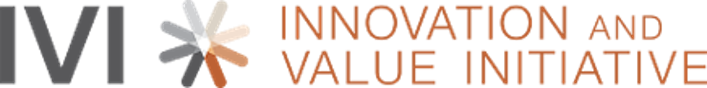 Study on Patient Priorities for the Management of Major Depressive Disorder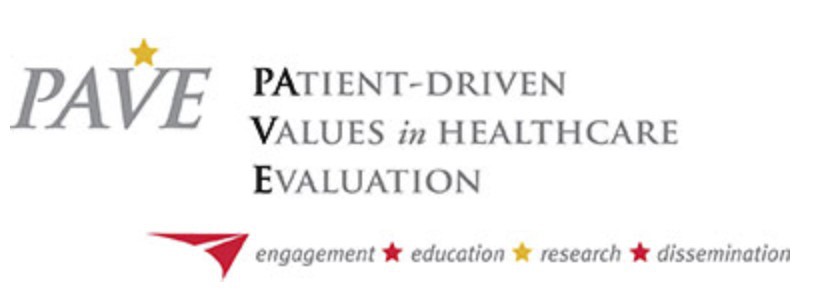 The Center for Patient-Driven Values in Healthcare Evaluation (PAVE) works to ensure the patient voice is heard in how we assess the value of health care treatments. The PAVE Center is funded by the Pharmaceutical Research and Manufacturers of America (PhRMA) Foundation. This project is funded by the Innovation and Value Initiative (IVI) Foundation, Inc., a 501c3 non-profit research organization. Study Purpose The study is being done to learn what people with major depressive disorder most value when making choices about treatment to manage their depression.You can join the study if youare age 18 years or olderhave been diagnosed with major depressive disorder, i.e., depressioncan speak and read English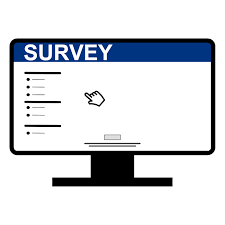 If you join the study, you will be asked tocomplete a survey online that will take about 30 minutes.Your input will help others byshowing what parts of treatment matter most to persons with major depressive disorderseeing how providers can best meet the needs of persons with major depressive disorderhelping future research on the value of treatment options for major depressive disorderOur promise to youWe will always respect your privacyWe will not identify you and we will not share your personal information with others outside of our research teamWe will provide you with a $30 gift card for your timeFor more information, please contact: Susan dosReisPhone: 410-706-0807 or Email: sdosreis@rx.umaryland.edu